ZAPYTANIE OFERTOWE NA OZNACZENIE Z KRWI (SUROWICY/OSOCZA) ZAMROŻONEGO 21 PŁYTEK TESTEM ELISA Sprawa 2\CM\ERA-NET 2024Przystępując do realizacji zadania w ramach projektu pn. „Mapowanie i sprawdzanie odgórnej kontroli engramu pamięci po stresie pourazowym”, zapraszamy do złożenia oferty na oznaczenie z krwi (surowicy/osocza) zamrożonego 21 płytek testem ELISA. Numer referencyjny postępowania: 2\CM\ERA-NET 2024ZAMAWIAJĄCY: Uniwersytet Jana Długosza w Częstochowie z siedzibą w Częstochowie przy ul. Waszyngtona 4/8, poczta 42-200 Częstochowa, NIP 6772383205, REGON 123158705, e-mail:  TRYB POSTĘPOWANIA: Postępowanie prowadzone jest w trybie zapytania ofertowego na podstawie wytycznych w sprawie kwalifikowalności wydatków Europejskiego Funduszu Rozwoju Regionalnego, Europejskiego Funduszu Społecznego oraz Funduszu Spójności na lata 2014-2020, wydanych na podstawie przepisu art. 5 ust. 1 pkt. 5 ustawy z dnia 11 lipca 2014 roku o zasadach realizacji programów w zakresie polityki spójności finansowanych w perspektywie finansowej 2014-2020, zwanej dalej ustawą wdrożeniową, a także przepisów art. 701 - 705 ustawy z dnia 23 kwietnia 1964 roku – Kodeks Cywilny (tekst jedn. Dz.U. z 2023 r., poz. 1610, z późn. zm.).INFORMACJE DOTYCZĄCE PROJEKTU: Zamówienie jest współfinansowane z Programu NEURON Cofund pn. „Mapowanie i sprawdzanie odgórnej kontroli engramu pamięci po stresie pourazowym”. Głównym celem programu NEURON Cofund jest rozwój ścisłej współpracy oraz połączenie krajowych i regionalnych programów finansowania badań w obszarze neurobiologii, neurologii i psychiatrii w krajach partnerskich. Realizacja tego zadania jest możliwa dzięki mechanizmom określonym przez Komisję Europejską (KE) w ramach Horyzontu 2020. Cele szczegółowe programu to:zwiększenie liczby partnerów konsorcjum w ciągu najbliższych 5 lat,wsparcie badań związanych z zewnętrznymi czynnikami (ang. environmental aggressors) wpływającymi na funkcjonowanie mózgu i wywołującymi w jego obrębie zmiany, a także prac związanych z nowatorską diagnostyką, terapią i rehabilitacją osób dotkniętych tymi zaburzeniami,zwiększenie środków finansowych przeznaczonych na badania w obszarze chorób układu nerwowego (partnerzy programu i KE),monitorowanie projektów naukowych dla zapewnienia wysokiego poziomu badań,promocja wyników uzyskanych w finansowanych projektach naukowych.INFORMACJA O SPOSOBIE KOMUNIKACJI Z WYKONAWCAMI:Postępowanie prowadzone jest w języku polskim z zachowaniem formy pisemnej.Komunikacja z Wykonawcami odbywa się za pośrednictwem platformy zakupowej pod adresem: https://platformazakupowa.pl/pn/ajd_czest/proceedings.Ofertę wraz z oświadczeniem o spełnianiu warunków udziału oraz braku podstaw do wykluczenia z postępowania należy składać wyłącznie na platformę zakupową https://platformazakupowa.pl/pn/ajd_czest/proceedings w formie dokumentu elektronicznego opatrzonego kwalifikowanym podpisem elektronicznym albo podpisem zaufanym albo osobistym podpisem elektronicznym.Wnioski o wyjaśnienie treści zapytania ofertowego należy składać wyłącznie za pośrednictwem platformy zakupowej w sposób umożliwiający kopiowanie ich treści i przenoszenie do innego dokumentu. Termin składania wniosków o wyjaśnienie upływa 04.06.2024r. Wnioski złożone po terminie zamawiający pozostawi bez rozpoznania.Zamawiający przewiduje możliwość wprowadzania zmian w warunkach postępowania. Postanowienie pkt. 7 stosuje się odpowiednio. Osoby uprawnione do kontaktu z Wykonawcami: w zakresie merytorycznym: dr hab. med. Ewa Ogłodek, prof. UJD Uniwersytet Jana Długosza, e-mail: e.oglodek@ujd-edu.pl .Wszelkie informacje dotyczące przedmiotowego postępowania Zamawiający będzie publikował pod adresem https://platformazakupowa.pl/pn/ajd_czest/proceedings .Zamawiający zaleca składanie oferty, oświadczeń lub dokumentów w formatach PDF, DOC, DOCX.Zamawiający dopuszcza następujące formaty kompresji: ZIP7, RAR.Za datę złożenia oferty, wniosków, zawiadomień, oświadczeń i dokumentów przyjmuje się datę ich wczytania na platformę zakupową Zamawiającego.Zamawiający dopuszcza następujące formaty podpisu elektronicznego: dokumenty w formacie PDF należy opatrzyć podpisem PAdES, dokumenty w formacie inny niż PDF należy podpisać podpisem zewnętrznym. W przypadku zastosowania podpisu zewnętrznego Zamawiający zaleca się podpisanie każdego dokumentu (dokument + podpis), a następnie spakowanie do folderu skompresowanego i wczytanie do Bazy Konkurencyjności.OPIS PRZEDMIOTU ZAMÓWIENIA: Przedmiot zamówienia stanowi usługa polegająca na oznaczeniu z krwi (surowicy/osocza) zamrożonego 21 płytek testem ELISA.Szczegóły wykonania usługi:Zamawiający dostarczy 21 odczynników (płytek):  Human Mesencephalic Astrocyte Derived Neurotrophic Factor(MANF)ELISA Kit;Human Neurofilament-Light Chain (NFL) ELISA Kit;Human glial fibrillary acidic protein (GFAP) ELISA KitHuman tissue plasminogen activator (TPA) ELISA KitHuman Interleukin 2 (IL-2) ELISA KitHuman Brain Finger Protein (BFP) Elisa KitHuman NADPH oxidase 1 (NOX1) ELISA KitHuman 3-Nitrotyrosine (3-NT) ELISA KitHuman DNA-damage-inducible transcript 3(DDIT3/CHOP/GADD153) ELISA KitHuman Matrix Metalloproteinase 9(MMP-9)ELISA KitHuman Activating Transcription Factor 4 (ATF4) ELISA KitHuman Apoptosis regulator BAX ( Bax) ELISA KitHuman Syntaphilin (SNPH) ELISA KitHuman Neuropeptide B (NP-B) ELISA KitHuman Procalcitonin (PCT) ELISA KitHuman Oxidative-Stress Responsive 1 (OXSR1) ELISA KitHuman Stress Induced Phosphoprotein 1 (STIP1 ) ELISA KitHuman c-Jun N-terminal kinases/stress-activated protein kinase (JNK/SAPK) ELISA KitHuman Beta-Endorphin receptor( β-EPR) ELISA KitHuman Beta-Endorphin (β-EP) ELISA KitHuman Cannabinoid Receptor 1, Brain (CNR1) ELISAKitWykonawca oznaczy 21 płytki na koszt Zamawiającego.Próbki krwi (surowicy/osocza) zamrożonego do badań zostaną dostarczone przez Zamawiającego na jego koszt.Zamawiający nie dopuszcza składania ofert częściowych. Zamawiający nie dopuszcza składania ofert wariantowych.Ilekroć w niniejszym zapytaniu lub załącznikach Zamawiający powołuje się na nazwy handlowe lub ściśle określony proces, metodę, rozwiązania patentowe lub normy, które w jakikolwiek sposób mogłyby preferować konkretnego Wykonawcę lub ograniczać dostęp do postępowania innym wykonawcom, należy je traktować jako procesy, metody lub normy przykładowe. Zamawiający dopuszcza realizację przedmiotu zamówienia za pomocą równoważnych procesów metod lub norm. W przypadku zaoferowania rozwiązań równoważnych na Wykonawcy spoczywa ciężar udowodnienia, iż odpowiadają one wymaganiom minimalnym wskazanym przez Zamawiającego w treści zapytania lub w załącznikach.Oznaczenie kodowe CPV: 73111000-3 Laboratoryjne usługi badawczeTERMIN REALIZACJI ZAMÓWIENIA:Zamówienie należy zrealizować w terminie 30 dni od daty dostarczenia próbek przez Zamawiającego. WARUNKI UDZIAŁU W POSTĘPOWANIU:O udzielenie zamówienia mogą ubiegać się Wykonawcy, którzy:Spełniają warunek udziału w postępowaniu w zakresie zdolności do występowania w obrocie gospodarczym.W zakresie warunku określonego w pkt. 1.1., Wykonawca prowadzący działalność gospodarczą zobowiązaniu są wykazać, że są wpisani do odpowiedniego rejestru zawodowego lub handlowego.PODSTAWY WYKLUCZENIA Z POSTĘPOWANIA:Zamawiający wykluczy z postępowania Wykonawców w przypadku: Konfliktu interesów – okoliczności wskazanych w pkt. 3 Sekcji 6.5.2 Wytycznych.Otwarcia likwidacji lub zatwierdzenia przez sąd układu restrukturyzacyjnego przewidującego zaspokojenie wierzycieli przez likwidację majątku upadłego lub zarządzenia przez sąd likwidacji majątku w trybie art. 332 ust. 1 ustawy z dnia 15 maja 2015 r. – Prawo restrukturyzacyjne (tekst jedn. Dz.U. 2019, poz. 243, z późn. zm), lub ogłoszenia upadłości, z wyjątkiem Wykonawcy, który po ogłoszeniu upadłości zawarł zatwierdzony prawomocnym postanowieniem sądu układ z wierzycielami nie przewidujący zaspokojenia wierzycieli przez likwidację majątku upadłego, chyba że sąd zarządził likwidację jego majątku w trybie art. 366 ust. 1 ustawy z dnia 28 lutego 2003 r. – Prawo upadłościowe (tekst jedn. Dz.U. 2017 r., poz. 2344, z późn. zm.).Okoliczności wskazanych w art. 7 wymienione w art. 7 ust. 1 pkt. 1 – 3 ustawy z dnia 13 kwietnia 2022 r. - o szczególnych rozwiązaniach w zakresie przeciwdziałania wspieraniu agresji na Ukrainę̨ oraz służących ochronie bezpieczeństwa narodowego (Dz.U. 2022, poz. 835), tj.: wykonawcę̨ wymienionego w wykazach określonych w rozporządzeniu Rady (WE) 765/2006 z dnia 18 maja 2006 r. i rozporządzeniu Rady (WE) 269/2014 z dnia 17 marca 2014 r. albo wpisanego na listę̨ na podstawie decyzji w sprawie wpisu na listę̨ rozstrzygającej o zastosowaniu środka, o którym mowa w art. 1 pkt 3 ustawy wymienionej wyżej; wykonawcę̨, którego beneficjentem rzeczywistym w rozumieniu ustawy z dnia 1 marca 2018 r. o przeciwdziałaniu praniu pieniędzy oraz finansowaniu terroryzmu (Dz.U. z 2022 r. poz. 593 i 655) jest osoba wymieniona w wykazach określonych w rozporządzeniu Rady (WE) 765/2006 z dnia 18 maja 2006 r., rozporządzeniu Rady (WE) 269/2014 z dnia 17 marca 2014 r. albo wpisana na listę̨ lub będąca takim beneficjentem rzeczywistym od dnia 24 lutego 2022 r., o ile została wpisana na listę̨ na podstawie decyzji w sprawie wpisu na listę̨ rozstrzygającej o zastosowaniu środka, o którym mowa w art. 1 pkt 3 ustawy wymienionej wyżej; wykonawcę̨, którego jednostką dominującą w rozumieniu art. 3 ust. 1 pkt 37 ustawy z dnia 29 września 1994 r. o rachunkowości (Dz.U. z 2021 r. poz. 217, 2105 i 2106) jest podmiot wymieniony w wykazach określonych w rozporządzeniu Rady (WE) 765/2006 z dnia 18 maja 2006 r. i rozporządzeniu Rady (WE) 269/2014 z dnia 17 marca 2014 r. albo wpisany na listę̨ lub będący taką jednostką dominującą od dnia 24 lutego 2022 r., o ile został wpisany na listę̨ na podstawie decyzji w sprawie wpisu na listę̨ rozstrzygającej o zastosowaniu środka, o którym mowa w art. 1 pkt 3 ustawy wymienionej wyżej. DOKUMENTY I OŚWIADCZENIA WYMAGANE W TOKU POSTĘPOWANIA:Poza oświadczeniem o spełnianiu warunków udziału w postępowaniu Wykonawca składa:W celu potwierdzenia spełniania warunku opisanego w pkt. 2 Sekcji VII, Wykonawca składa dokument potwierdzający, że Wykonawca prowadzący działalność gospodarczą jest wpisany do rejestru zawodowego lub handlowego prowadzonego w kraju, w którym Wykonawca ma siedzibę lub miejsce zamieszkania – wystawiony nie wcześniej niż 6 miesięcy przed złożeniem.W celu potwierdzenia braku podstaw do wykluczenia z postępowania Wykonawca składa:Oświadczenie własne o braku podstaw do wykluczenia z postępowania z powodu konfliktu interesów według wzoru stanowiącego Załącznik nr 4 do Zapytania.Oświadczenie o braku podstaw wykluczenia wymienionych w art. 7 ust. 1 pkt. 1 – 3 ustawy z dnia 13 kwietnia 2022 r. - o szczególnych rozwiązaniach w zakresie przeciwdziałania wspieraniu agresji na Ukrainę̨ oraz służących ochronie bezpieczeństwa narodowego (Dz.U. 2022, poz. 835).Odpis lub informację z Krajowego Rejestru Sądowego lub Centralnej Ewidencji i Informacji o Działalności Gospodarczej Rzeczypospolitej Polskiej sporządzony nie wcześniej niż 3 miesiące przed złożeniem.Wykonawca posiadający siedzibę lub adres zamieszkania poza granicami Rzeczypospolitej Polskiej zamiast dokumentu, o którym mowa w pkt. 2.3 powyżej składa dokument lub dokumenty wystawione w kraju, w którym wykonawca ma siedzibę lub miejsce zamieszkania, potwierdzające że nie otwarto jego likwidacji, nie ogłoszono upadłości, jego aktywami nie zarządza likwidator lub sąd, nie zawarł układu z wierzycielami, jego działalność gospodarcza nie jest zawieszona ani nie znajduje się on w innej tego rodzaju sytuacji wynikającej z podobnej procedury przewidzianej w przepisach miejsca wszczęcia tej procedury.Jeżeli w kraju, w którym wykonawca ma siedzibę lub miejsce zamieszkania nie wydaje się dokumentu wskazanego w pkt. 3 powyżej, zastępuje się je dokumentem zawierającym odpowiednio oświadczenie wykonawcy, ze wskazaniem osoby albo osób uprawnionych do jego reprezentacji, złożone pod przysięgą lub, jeżeli w kraju, w którym wykonawca ma siedzibę lub miejsce zamieszkania nie ma przepisów o oświadczeniu pod przysięgą, złożone przed organem sądowym lub administracyjnym, notariuszem, organem samorządu zawodowego lub gospodarczego, właściwym ze względu na siedzibę lub miejsce zamieszkania wykonawcy – sporządzony nie wcześniej niż 3 miesiące przed złożeniem. SPOSÓB PRZYGOTOWANIA OFERTY: Ofertę należy sporządzić zgodnie z wymaganiami zawartymi w niniejszej Sekcji, w szczególności:Wykonawca może złożyć tylko jedną ofertę na całość przedmiotu zamówienia. Wartość oferty powinna uwzględniać wszelkie koszty związane z realizacją przedmiotu zamówienia.Ofertę należy sporządzić w języku polskim lub angielskim w sposób trwały – gwarantujący odczytanie treści.Zamawiający zaleca sporządzenie oferty na drukach stanowiących załączniki do zapytania lub ściśle według określonego wzoru Formularza Oferty stanowiącego Załącznik Nr 1 do Zapytania.Ofertę należy sporządzić w formie dokumentu elektronicznego.Zawartość oferty:Wypełniony i podpisany Formularz ofertowy sporządzony według wzoru stanowiącego Załącznik Nr 1 do Zapytania.Wypełniony i podpisany formularz Kalkulacja Cenowa – Opis Przedmiotu Zamówienia stanowiący Załącznik Nr 2 do Zapytania.Oświadczenie o spełnianiu warunków udziału w postępowaniu według wzoru stanowiącego Załącznik Nr 3 do Zapytania.Oświadczenie o braku podstaw do wykluczenia z postępowania z powodu konfliktu interesów według wzoru stanowiącego Załącznik Nr 4 do Zapytania.Oświadczenie o braku podstaw do wykluczenia z postępowania z powodu okoliczności wskazanych w art. 7 ust. 1 pkt. 1 – 3 ustawy z dnia 13 kwietnia 2022 r. - o szczególnych rozwiązaniach w zakresie przeciwdziałania wspieraniu agresji na Ukrainę̨ oraz służących ochronie bezpieczeństwa narodowego (Dz.U. 2022, poz. 835).Pełnomocnictwo.W przypadku Wykonawców wspólnie ubiegających się o udzielenie zamówienia, dokument ustanawiający Pełnomocnika do reprezentowania ich w postępowaniu o udzielenie zamówienia albo do reprezentowania ich w postępowaniu i zawarcia umowy w sprawie niniejszego zamówienia publicznego.Wykonawca w Formularzu Kalkulacja Cenowa – Opis Przedmiotu Zamówienia wskazuje wartość netto usługi sekwencjonowania 1 próbki ludzkiego DNA i RNA, wartości netto z uwzględnieniem przewidywanych ilości próbek oraz stawki VAT i wartości brutto.Zamawiający w celu oceny takiej oferty dolicza do przedstawionej w niej ceny podatek od towarów i usług, który miałby obowiązek rozliczyć zgodnie z tymi przepisami. Wykonawca, składając ofertę, informuje Zamawiającego, czy wybór oferty będzie prowadzić do powstania u Zamawiającego obowiązku podatkowego, wskazując nazwę (rodzaj) towaru lub usługi, których dostawa lub świadczenie będzie prowadzić do jego powstania, oraz wskazując ich wartość bez kwoty podatku. Jeżeli złożono ofertę, której wybór prowadziłby do powstania u Zamawiającego obowiązku podatkowego zgodnie z przepisami o podatku od towarów i usług, do ceny najkorzystniejszej oferty lub oferty z najniższą ceną dolicza się podatek od towarów i usług, który Zmawiający miałby obowiązek rozliczyć zgodnie z tymi przepisami. W takim przypadku cena podana przez Wykonawcę w ofercie jako „cena brutto” nie może zawierać podatku VAT, który Zamawiający będzie miał obowiązek rozliczyć. TERMIN ZWIĄZANIA OFERTĄ: Wykonawca pozostaje związany złożoną ofertą przez okres 30 dni. Bieg terminu rozpoczyna się wraz z upływem ostatecznego terminu składania ofert. TERMIN SKŁADANIA I OTWARCIA OFERT: Oferty należy złożyć do dnia 07.06.2024 roku do godz. 12:00 – decyduje data i godzina wczytania oferty na platformę zakupową zamawiającego pod adresem https://platformazakupowa.pl/pn/ajd_czest/proceedings.Zamawiający nie przewiduje publicznego otwarcia ofert. KRYTERIA OCENY OFERT: Zamawiający dokona oceny złożonych ofert według niżej wymienionego kryterium oceny ofert: Kryterium finansowe (cena) – waga 100 %;Zamawiający przyzna wartości punktowe dzieląc wartość oferty z najniższą ceną przez wartość badanej oferty, a następnie mnożąc uzyskaną wartość przez wagę, według formuły: WP= (WONC /WOB) x waga, gdzie WP – wartość punktowa w kryterium finansowym, WONC – wartość oferty z najniższą ceną, WOB – wartość oferty badanej. POSTANOWIENIA DOTYCZĄCE PRZETWARZANIA DANYCH OSOBOWYCH:Zgodnie z art. 13 ust. 1 i 2 rozporządzenia Parlamentu Europejskiego i Rady (UE) 2016/679 z dnia 27 kwietnia 2016 r. w sprawie ochrony osób fizycznych w związku z przetwarzaniem danych osobowych i w sprawie swobodnego przepływu takich danych oraz uchylenia dyrektywy 95/46/WE (ogólne rozporządzenie o ochronie danych) (Dz. Urz. UE L 119 z 04.05.2016, str. 1), dalej „RODO”, informuję, że: administratorem danych osobowych przedstawionych w ofercie i załącznikach, jest Uniwersytet Jana Długosza w Częstochowie, ul. Waszyngtona 4/8, poczta 42-200 Częstochowa, dane osobowe przetwarzane będą na podstawie art. 6 ust. 1 lit. c RODO w celu związanym z postępowaniem o udzielenie zamówienia publicznego na oznaczenie z krwi (surowicy/osocza) zamrożonego 21 płytek testem ELISA. Sprawa 2\CM\ERA-NET 2024;odbiorcami danych osobowych będą osoby lub podmioty, którym udostępniona zostanie dokumentacja postępowania;  dane osobowe będą przechowywane, przez okres 4 lat od dnia zakończenia postępowania o udzielenie zamówienia, a jeżeli czas trwania umowy przekracza 4 lata, okres przechowywania obejmuje cały czas trwania umowy;obowiązek podania danych osobowych dotyczących osób realizujących zadania jest wymogiem ustawowym określonym w przepisach ustawy, związanym z udziałem w postępowaniu o udzielenie zamówienia publicznego; konsekwencje niepodania określonych danych wynikają z ustawy;  w odniesieniu do danych osobowych decyzje nie będą podejmowane w sposób zautomatyzowany, stosowanie do art. 22 RODO;Wykonawca posiada:na podstawie art. 15 RODO prawo dostępu do danych osobowych;na podstawie art. 16 RODO prawo do sprostowania danych osobowych;na podstawie art. 18 RODO prawo żądania od administratora ograniczenia przetwarzania danych osobowych z zastrzeżeniem przypadków, o których mowa w art. 18 ust. 2 RODO;  prawo do wniesienia skargi do Prezesa Urzędu Ochrony Danych Osobowych, gdy uzna, że przetwarzanie danych osobowych jego dotyczących narusza przepisy RODO;Wykonawcy nie przysługuje:w związku z art. 17 ust. 3 lit. b, d lub e RODO prawo do usunięcia danych osobowych;prawo do przenoszenia danych osobowych, o którym mowa w art. 20 RODO;na podstawie art. 21 RODO prawo sprzeciwu, wobec przetwarzania danych osobowych, gdyż podstawą prawną przetwarzania danych osobowych jest art. 6 ust. 1 lit. c RODO.ZMIANA UMOWY:Zamawiający przewiduje możliwość zmiany treści zawartej pomiędzy Zamawiającym a Wykonawcą umowy w przypadku: zmian, które wynikają z nowelizacji powszechnie obowiązujących przepisów prawa;zmiany zakresu zamówienia podstawowego w przypadku osiągnięcia oczekiwanych wyników badań na podstawie mniejszej ilości wykonanych oznaczeń lub ilości badań w przypadku skorzystania z prawa opcji;zmniejszenia kwoty wynagrodzenia, spowodowanej ograniczeniem zamówienia podstawowego;zwiększenia kwoty wynagrodzenia, w sytuacji realizacji zamówienia objętego prawem opcji;zmiany terminu obowiązywania Umowy w przypadku: zmiany terminu realizacji Projektu, w ramach którego Umowa jest realizowana, skorzystania przez Zamawiającego z przysługującego mu prawa opcji, wystąpienia zmian organizacyjnych po stronie Zamawiającego lub Wykonawcy, wystąpienia siły wyższej;zmiany sposobu rozliczeń pomiędzy stronami w sytuacji wystąpienia okoliczności będących wynikiem działania siły wyższej;zmian umowy o dofinansowanie, jakie Zamawiający zawrze z Instytucją Pośredniczącą.POSTANOWIENIA KOŃCOWE: W sprawach nieuregulowanych stosuje się przepisy ustawy z dnia 23 kwietnia 1964 roku – Kodeks Cywilny (t.j. Dz.U. z 2023 r., poz. 1610, z późn. zm.), a także postanowienia obowiązujących Wytycznych dotyczących kwalifikowalności wydatków w ramach Europejskiego Funduszu Rozwoju Regionalnego, Europejskiego Funduszu Społecznego oraz Funduszu Spójności na lata 2014-2020.Załącznik Nr 1 do ZapytaniaFORMULARZ OFERTYDziałając w imieniu i na rzecz Wykonawcy: ...............................................................................................................................................................(IMIĘ I NAZWISKO/PEŁNA NAZWA WYKONAWCY)z siedzibą w/zamieszkałego w* ............................................................................................................................................................... (ADRES ZAMIESZKANIA/ADRES SIEDZIBY)............................................................................................................................................................... (NR TELEFONU, FAX, ADRES POCZTY ELEKTRONICZNEJ)w odpowiedzi na otrzymane zapytanie ofertowe, składam ofertę w postępowaniu na oznaczenie z krwi (surowicy/osocza) zamrożonego 21 płytek testem ELISA prowadzonym w trybie zapytania ofertowegoOferuję realizację zamówienia za cenę:
...................................................... zł brutto (słownie: ......................................................................), ustaloną według stawek jednostkowych określonych w formularzu KALKULACJI CENOWEJ-OPIS PRZEDMIOTU ZAMÓWIENIA stanowiącej Załącznik Nr 2 do Zapytania.Wartość oferty obejmuje wszelkie koszty związane z realizacją zamówienia, wraz z  kosztami transportu próbek DNA i RNA.Oświadczam, że ceny jednostkowe podane w formularzu kalkulacja cenowa – opis przedmiotu zamówienia stosowane będą̨ do kalkulowania kosztów zamówienia objętego prawem opcji bez dodatkowych marż i dodatkowych opłat. Oświadczam, że usługa stanowiąca przedmiot zamówienia będzie realizowana w terminie do 30 dni od daty dostarczenia próbek przez Zamawiającego. Oświadczam, że usługa będzie realizowana z wykorzystaniem infrastruktury własnej /udostępnionej przez inne podmioty*. Oświadczam, że posiadana/udostępniona infrastruktura posiada odpowiednie certyfikaty potwierdzające spełnianie obowiązujących norm i przepisów.Oświadczam, że usługa będzie wykonana przez osoby posiadające odpowiednie doświadczenie i kwalifikacje gwarantujące należyte wykonanie usługi, w szczególności zgodnie z wiedzą medyczną.Oświadczam, że uzyskałem wszelkie informacje niezbędne do należytego wykonania zamówienia. Pozostaję związany niniejszą ofertą przez okres 30 dni od ostatecznego upływu terminu składania ofert. Oświadczam, że wypełniłem obowiązki wynikające z rozporządzenia Parlamentu Europejskiego i Rady (UE) 2016/679 z dnia 27 kwietnia 2016 r. w sprawie ochrony osób fizycznych w związku z przetwarzaniem danych osobowych i w sprawie swobodnego przepływu takich danych oraz uchylenia dyrektywy 95/46/WE (ogólne rozporządzenie o ochronie danych) (Dz. Urz. UE L 119 z 04.05.2016, str. 1) i uzyskałem zgodę na przetwarzanie danych osobowych osób skierowanych do realizacji zamówienia.Oświadczam, że wybór mojej oferty nie będzie skutkował/będzie skutkował powstaniem obowiązku podatkowego po stronie Zamawiającego zgodnie z obowiązującymi przepisami o podatku od towarów i usług VAT.Zobowiązuję się do nieujawniania osobom trzecim jakichkolwiek informacji dotyczących Zamawiającego lub przedmiotu zamówienia uzyskanych w związku z realizacją zamówienia.Oferta wraz z załącznikami zawiera .................... stron. ............................................ 				................................................................................. miejscowość i data					    podpis i pieczęć imienna osoby upoważnionejZałącznik Nr 2 do Zapytania  KALKULACJA CENOWA-OPIS PRZEDMIOTU ZAMÓWIENIAWartość́ oferty należy wyliczyć́ według następujących zasad: Wykonawca winien określić wartość netto za jednostkę̨ miary z dokładnością̨ do dwóch miejsc po przecinku oraz stawkę̨ podatku VAT. Ceny jednostkowe powinny uwzględnić zysk oraz wszystkie inne koszty związane z realizacją przedmiotu zamówienia z wyłączeniem podatku od towarów i usług VAT. Wartość́ netto należy podać z dokładnością̨ do dwóch miejsc po przecinku mnożąc wartość́ netto za jednostkę̨ miary przez ilość przewidywanych jednostek miary. Wartość brutto stanowi iloczyn wartości netto i stawki podatku VAT. Wartość́ pozycji RAZEM stanowi cenę za realizację przedmiotu zamówienia. 			........................................................................................			podpis i pieczęć imienna osoby upoważnionejZałącznik Nr 3 do Zapytania OŚWIADCZENIE O SPEŁNIANIU WARUNKÓW UDZIAŁU W POSTĘPOWANIU Składając ofertę̨ w postępowaniu na oznaczenie z krwi (surowicy/osocza) zamrożonego 21 płytek testem ELISA, oświadczam, że Wykonawca: ...............................................................................................................................................................(IMIĘ I NAZWISKO/PEŁNA NAZWA WYKONAWCY)z siedzibą w/zamieszkały w* ............................................................................................................................................................... (ADRES ZAMIESZKANIA/ADRES SIEDZIBY)...............................................................................................................................................................(NR (NUMER TELEFONU, FAX, ADRES POCZTY ELEKTRONICZNEJ)spełnia warunki udziału w postępowaniu dotyczące:zdolności do występowania w obrocie gospodarczym;* - niewłaściwe skreślić........................................................................................podpis i pieczęć imienna osoby upoważnionejZałącznik Nr 4 do Zapytania OŚWIADCZENIE O BRAKU PODSTAW DO WYKLUCZENIA Z POSTĘPOWANIA Z POWODU KONFLIKTU INTERESÓW Składając ofertę̨ w postępowaniu na oznaczenie z krwi (surowicy/osocza) zamrożonego 21 płytek testem ELISA, oświadczam, że Wykonawca: ...............................................................................................................................................................(IMIĘ I NAZWISKO/PEŁNA NAZWA WYKONAWCY)z siedzibą w/zamieszkały w* ............................................................................................................................................................... (ADRES ZAMIESZKANIA/ADRES SIEDZIBY)...............................................................................................................................................................(NR (NUMER TELEFONU, FAX, ADRES POCZTY ELEKTRONICZNEJ)nie jest powiązany z Zamawiającym kapitałowo lub osobowo poprzez wzajemne powiązania między beneficjentem lub osobami upoważnionymi do zaciągania zobowiązań w imieniu beneficjenta lub osobami wykonującymi w imieniu beneficjenta czynności związane z przygotowaniem i przeprowadzeniem procedury wyboru wykonawcy a wykonawcą, polegające w szczególności na: a)  uczestniczeniu w spółce jako wspólnik spółki cywilnej lub spółki osobowej, b)  posiadaniu co najmniej 10 % udziałów lub akcji, lubc)  pełnieniu funkcji członka organu nadzorczego lub zarządzającego, prokurenta, pełnomocnika, d)  pozostawaniu w związku małżeńskim, w stosunku pokrewieństwa lub powinowactwa w linii prostej, pokrewieństwa drugiego stopnia lub powinowactwa drugiego stopnia w linii bocznej lub w stosunku przysposobienia, opieki lub kurateli. * - niewłaściwe skreślić........................................................................................podpis i pieczęć imienna osoby upoważnionejZałącznik Nr 5 do Zapytania OŚWIADCZENIE O BRAKU PODSTAW DO WYKLUCZENIA Z POSTĘPOWANIA Z POWODU KONFLIKTU INTERESÓW Składając ofertę̨ w postępowaniu na oznaczenie z krwi (surowicy/osocza) zamrożonego 21 płytek testem ELISA, oświadczam, że wobec Wykonawcy: ...............................................................................................................................................................(IMIĘ I NAZWISKO/PEŁNA NAZWA WYKONAWCY)z siedzibą w/zamieszkały w* ............................................................................................................................................................... (ADRES ZAMIESZKANIA/ADRES SIEDZIBY)...............................................................................................................................................................(NR (NUMER TELEFONU, FAX, ADRES POCZTY ELEKTRONICZNEJ)nie zachodzą w stosunku do wykonawcy przesłanki wykluczenia z postępowania na podstawie art. 7 ust. 1 ustawy z dnia 13 kwietnia 2022 r. o szczególnych rozwiązaniach w zakresie przeciwdziałania wspieraniu agresji na Ukrainę oraz służących ochronie bezpieczeństwa narodowego (Dz. U. poz. 835).* - niewłaściwe skreślić........................................................................................podpis i pieczęć imienna osoby upoważnionejZałącznik Nr 6 do ZapytaniaUMOWA na wykonywanie badań laboratoryjnych krwizawarta w dniu.......................................w Częstochowie pomiędzy Uniwersytetem Jana Długosza w Częstochowie, 42-200 Częstochowa ul. Waszyngtona 4/8, REGON: 000001494, NIP: 5730116775 reprezentowanym przez dr hab. Janusza Kapuśniaka, prof. UJD, Prorektora ds. Nauki i Współpracy z Zagranicą przy kontrasygnacie Kwestora UJD mgr Joanny Parkitnej, zwanym dalej Zleceniodawcąa………………………………, zwanym dalej Zleceniobiorcą, o następującej treści:§1Zleceniobiorca zobowiązuje się do wykonywania usługi - oznaczenia z krwi (surowicy/osocza) zamrożonego - 21 płytek testem ELISA dla potrzeb Uniwersytetu Jana Długosza w Częstochowie przy ul. Waszyngtona 4/8, w ramach projektu NCBiR Era-Net Neuron 20/2019, pt. „Mapowanie i sprawdzanie odgórnej kontroli engramu pamięci po stresie pourazowym” finansowanego przez Narodowe Centrum Badań i Rozwoju w Warszawie.Zamawiający dostarczy 21 odczynników (płytek) do oznaczeń: 1. Human Mesencephalic Astrocyte Derived Neurotrophic Factor(MANF)ELISA Kit
2.    Human Neurofilament-Light Chain (NFL) ELISA Kit
3.    Human glial fibrillary acidic protein (GFAP) ELISA Kit
4.    Human tissue plasminogen activator (TPA) ELISA Kit
5.    Human Interleukin 2 (IL-2) ELISA Kit
6.    Human Brain Finger Protein (BFP) Elisa Kit
7.    Human NADPH oxidase 1 (NOX1) ELISA Kit
8.    Human 3-Nitrotyrosine (3-NT) ELISA Kit
9.    Human DNA-damage-inducible transcript 3(DDIT3/CHOP/GADD153) ELISA Kit
10.    Human Matrix Metalloproteinase 9(MMP-9)ELISA Kit
11.    Human Activating Transcription Factor 4 (ATF4) ELISA Kit
12.    Human Apoptosis regulator BAX ( Bax) ELISA Kit
13.    Human Syntaphilin (SNPH) ELISA Kit
14.    Human Neuropeptide B (NP-B) ELISA Kit
15.    Human Procalcitonin (PCT) ELISA Kit
16.    Human Oxidative-Stress Responsive 1 (OXSR1) ELISA Kit
17.    Human Stress Induced Phosphoprotein 1 (STIP1 ) ELISA Kit
18.    Human c-Jun N-terminal kinases/stress-activated protein kinase (JNK/SAPK) ELISA Kit
19.    Human Beta-Endorphin receptor( β-EPR) ELISA Kit
20.    Human Beta-Endorphin (β-EP) ELISA Kit
21.    Human Cannabinoid Receptor 1, Brain (CNR1) ELISAKit
II.    Wykonawca oznaczy 21 płytki na koszt Zamawiającego Wykonawca oznaczy 21 płytki na koszt Zleceniodawcy.Próbki krwi (surowicy/osocza) zamrożonego do badań zostaną do Wykonawcy dostarczone przez Zamawiającego na jego koszt.Zleceniobiorca oświadcza, iż posiada odpowiednią wiedzę medyczną, kwalifikacje i doświadczenie niezbędne do prawidłowego wykonywania usługi określonej w niniejszej umowie, a także że posiada on potencjał techniczny potrzebny do przeprowadzenia badań zgodnie z aktualnym stanem wiedzy medycznej.§2Podstawą wykonania badania przez Zleceniobiorcę będzie pisemne zlecenie (skierowanie) na badania, zgodne w treści z wymogami wskazanymi w Rozporządzeniu Ministra Zdrowia z dn. 23 marca 2006 r. w sprawie standardów jakości dla medycznych laboratoriów diagnostycznych i mikrobiologicznych, zawierające m. in. imię i nazwisko osoby badanej, płeć osoby badanej, numer pesel (w razie braku numeru pesel na skierowaniu umieszczona zostanie data urodzenia osoby badanej), pieczęć i podpis lekarza zlecającego badanie, dane Zleceniodawcy.§ 3Zleceniobiorca, w ramach wynagrodzenia określonego w § 4 ust. 1 umowy, zobowiązuje się również u wskazanych osób badanych do pobierania materiału do badań, właściwego opisywania materiału.Zleceniodawca zobowiązuje się dostarczyć procedury pobierania, przechowywania oraz transportu pobranego materiału, który powinien być dostarczony transportem Zleceniobiorcy do wskazanych przez Zleceniodawcę jednostek.Zleceniobiorca zobowiązuje się do przeprowadzenia badania zgodnie z zakresem wynikającym z pisemnego zlecenia oraz zgodnie z aktualnym stanem wiedzy medycznej. Zleceniodawca przyjmuje do wiadomości, iż o ile okaże się to konieczne zgodnie ze standardami lub rekomendacjami w laboratoryjnej diagnostyce medycznej, Zleceniodawca, w ramach otrzymanego zlecenia przeprowadza odpłatnie dodatkowe wymagane badania weryfikacyjne lub inne, w ramach interpretacji zleconego badania laboratoryjnego.§4Za wykonanie badania - oznaczenia 21 płytek ELISA Zleceniodawca zobowiązuje się do zapłaty Zleceniobiorcy wynagrodzenia w maksymalnej kwocie brutto ………………… zł (słownie: dwadzieścia ………………………  00/100), wartość podatku VAT wynosi 0,00 zł. Wynagrodzenie będzie płatne na podstawie faktycznie wykonanych Usług. Oznaczenie 1 płytki Elisa stanowi kwotę brutto …………….. zł (słownie: ………….. złotych), wartość podatku VAT wynosi 0,00 zł. Koszt oznaczenia badań: 21 płytek Elisa po ……………… zł. W przypadku wyczerpania kwoty wynagrodzenia brutto, umowa ulega rozwiązaniu. W przypadku niewyczerpania kwoty wynagrodzenia brutto, umowa może ulec przedłużeniu na wniosek Zleceniodawcy do wyczerpania tej kwoty. W przypadku nieprzedłużenia umowy w sytuacji określonej w zdaniu poprzednim Zleceniobiorcy nie przysługuje roszczenie o wykonanie umowy w pozostałym zakresie, ani roszczenia odszkodowawcze związane z niewykonaniem umowy w pełnym zakresie.Zleceniodawca zobowiązuje się do zapłacenia faktury w terminie 30 dni od daty jej doręczenia Zleceniodawcy na numer rachunku bankowego Zleceniodawcy podany na fakturze. Rozliczenia pomiędzy Stronami z tytułu zrealizowanych badań będą się odbywały w cyklach miesięcznych, po zakończeniu każdego miesiąca.Zleceniobiorca uprawniony jest do naliczania odsetek za opóźnienie w płatności wymagalnych faktur, zgodnie z obowiązującymi przepisami prawa.W przypadku opóźnienia Zleceniodawcy w płatności wynagrodzenia należnego Zleceniobiorcy z wymagalnej faktury o co najmniej 21 dni, Zleceniobiorcy przysługuje uprawnienie do wstrzymania wykonania usług objętych niniejszą umową, do czasu zapłaty przez Zleceniodawcę należnego Zleceniobiorcy wynagrodzenia.§5Zleceniobiorca oświadcza, że jako podmiot leczniczy posiada ubezpieczenie odpowiedzialności cywilnej obejmujące swoim zakresem rodzaj badań wykonywanych na podstawie niniejszej umowy, zgodnie z obowiązującymi przepisami prawa.Zleceniobiorca zobowiązuje się do utrzymania ubezpieczenia odpowiedzialności cywilnej przez cały okres trwania niniejszej umowy.§ 6Zleceniobiorca zobowiązuje się do zachowania w tajemnicy uzyskanych od Zleceniodawcy w czasie wykonywania umowy informacji podlegających ochronie, a w szczególności danych osobowych, jednostek chorobowych osób badanych oraz wyników badań. Powyższe ograniczenie nie obejmuje sytuacji udostępniania powyższych danych na żądanie uprawnionych do tego, z mocy obowiązujących przepisów prawa, organów lub innych podmiotów.Zleceniobiorca prowadzi oraz udostępnia dokumentację medyczną osób badanych zgodnie z obowiązującymi w tym zakresie przepisami prawa.§ 7Zleceniobiorca zobowiązuje się poddać kontroli przeprowadzonej przez właściwy Oddział Narodowego Funduszu Zdrowia na zasadach określonych w ustawie, w zakresie wynikającym z umowy zawartej z Narodowym Funduszem Zdrowia, o ile Zleceniodawca zleca badanie finansowane w ramach świadczeń opieki zdrowotnej finansowanych ze środków publicznych. § 8Umowa obowiązuje przez okres 12 miesięcy od daty jej zawarcia. Termin realizacji zleconych badań wynosi do 30 dni od przekazania zlecenia Zleceniobiorcy. Zleceniobiorca wyda Zleceniodawcy 1 (jeden) egzemplarz wyników badań w formie papierowej i jeden utrwalony na płycie DVD, które zostaną wysłane na adres pracy kierownika projektu: Ewa Ogłodek Collegium Medicum im. Dr. W. Biegańskiego, Uniwersytet Jana Długosza, ul. Armii Krajowej 13/15, 42-200 Częstochowa (pokój 014) oraz w formie elektronicznej przesyłając na adres chmury: eranetneuronoglodek@ujd.edu.pl  Umowa może zostać rozwiązana przez Zleceniodawcę z zachowaniem 1 miesięcznego okresu wypowiedzenia, ze skutkiem na koniec miesiąca kalendarzowego. Rozwiązanie umowy wymaga formy pisemnej, pod rygorem nieważności. §9Zmiana niniejszej umowy wymaga formy pisemnej(aneksu), pod rygorem nieważności.Sprawy sporne powstałe na tle wykonania niniejszej umowy rozstrzygać będzie sąd właściwy miejscu dla siedziby Zleceniodawcy.Umowa podlega prawu polskiemu. W sprawach nie uregulowanych postanowieniami niniejszej umowy będą miały zastosowania obowiązujące przepisy Kodeksu cywilnego, ustawy z dn. 15 kwietnia 2011 r. o działalności leczniczej, Rozporządzenie Ministra Zdrowia z dn. 23 marca 2006 r. w sprawie standardów jakości dla medycznych laboratoriów diagnostycznych i mikrobiologicznych.Strony zobowiązują się do uregulowania, w formie odrębnej umowy, kwestii związanych z przetwarzaniem danych osobowych, o ile okaże się to konieczne dla prawidłowej realizacji przedmiotu niniejszej umowy.Umowa została sporządzona w dwóch jednakowo brzmiących egzemplarzach, po jednym dla każdej ze stron.…...........................................                                                               ……………………………...Zleceniodawca									ZleceniobiorcaLp.Lp.Przedmiot zamówienia(parametr wymagany)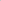 j.m.Wartość netto za j.m.Ilość j.m.WartośćNettoStawka VAT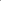 WartośćBruttoWykonanie oznaczenia z krwi (surowicy/osocza) zamrożonego 21 płytek testem ELISA.Uwaga:Zamawiający dostarczy odczynniki i próbki na swój koszt.próbka21RAZEMRAZEMRAZEMRAZEMRAZEM